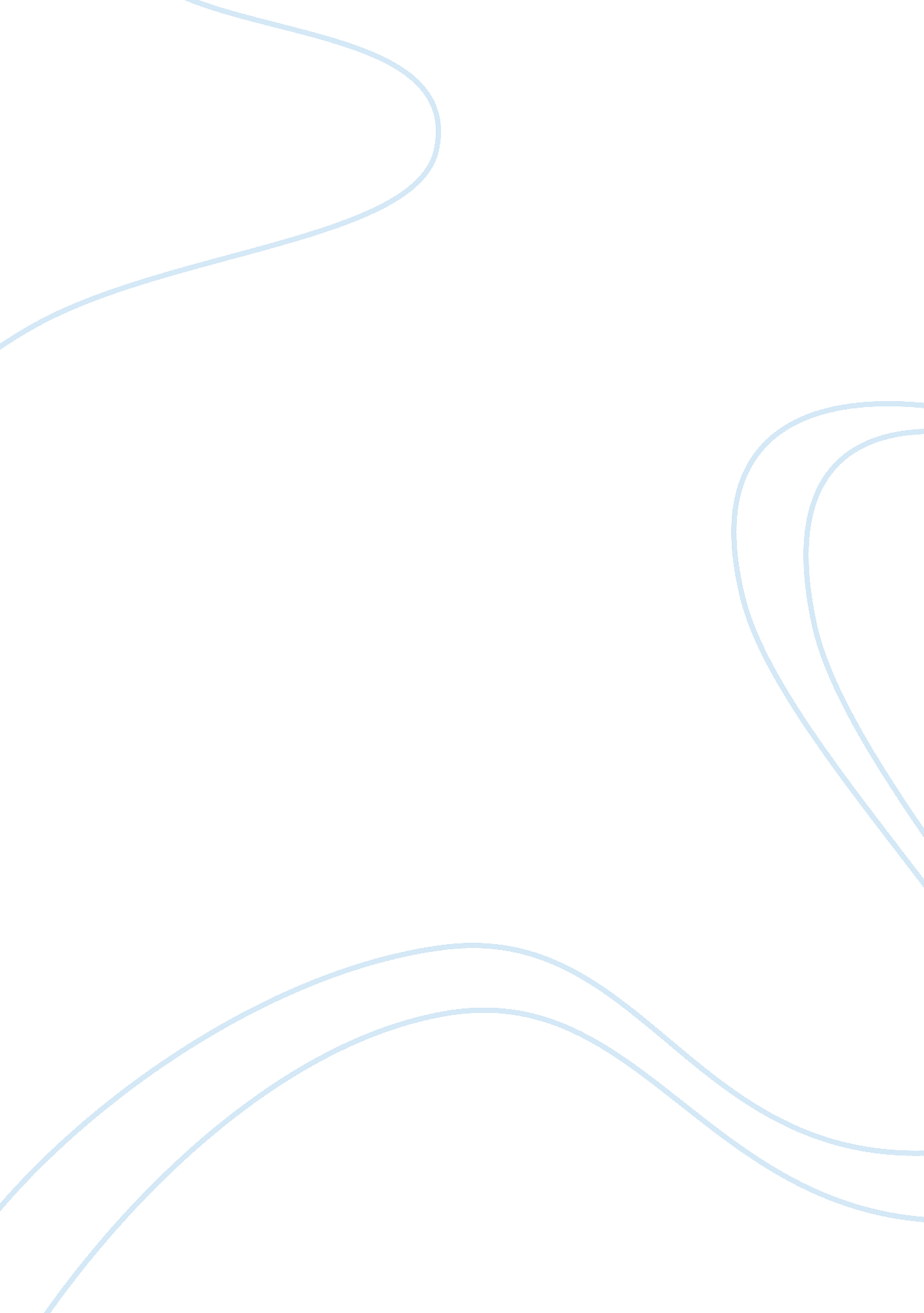 Sensitive items – college essay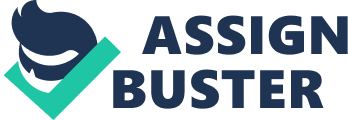 Why it is of import to maintain sensitive points answerability at all times. Sensitive Items is a scope of points which varies from those which are indispensable to the mission to those which contain information which is sensitive in nature ( i. e. giving entree to procure communicating. motion of military personnels. their equipment. support lines or the general thought of the mission. ) There are many grounds these points need to be unafraid and answerability maintained for them. Some of these grounds include the possible to present a menace to mission success if fallen into the incorrect custodies. the ability to finish the mission if non maintained by the military personnels themselves. the security of those around you if non maintained. and the easiness and flow with which the mission must travel on to be effectual. I lost my military ID card. I am composing this essay to explicate the importance of keeping my sensitive points. In the armed forces you are required. as a soldier. to keep your sensitive points. There are many grounds why you should keep your sensitive points. one being operations security. You donut want the enemy of the United States ground forces to acquire a clasp of these points and utilize them against you. your unit. or the people you protect. The 2nd ground being personal safety. you dont desire other people in or out the armed forces to acquire a clasp of your personal information and usage it to mistreat your name and recognition. Another ground why you need to ever keep your sensitive points is answerability. at all times in the armed forces you are accountable of your sensitive points you must keep these points all times. The ground why operational security is so of import for you to keep as a soldier is because its the safety of you. your unit. and the United States ground forces. If the enenemy is able to utilize your sensitive point to injury soldiers. civilians. edifices or equipment you if will be held accountable for that. The Importance Of Securing Sensitive Items include protective cogwheel. maps. or a piece of paper denominating patrol paths. callback rolls etc… The importance of procuring sensitive points comes down to keeping answerability for operation security. mission success and a soldiers over all preparedness. The wonts of exerting security and answerability of a soldiers points allow the soldier and their squad to run to the highest province of preparedness or hold points be accessed by an opposing adversary making loss of overall mission success. Operational security is a procedure that denied critical information to an antagonist. If one were to obtain the information presented it could be used against friendly forces or friendly states. Using all assets to keep and procure sensitive points and classified information promote proper operational security and soldier preparedness. Not procuring points of sensitive nature get the hazard of loss by being intercepted by unauthorised individuals. All forces should keep answerability You dont want that on your witting as a individual cognizing your actions led to a panic onslaught. It is really of import to procure all your sensitive equipment and points. and maintain answerability. The ground merely is to maintain really of import high cost valued points and equipment accounted for so people all around you do non hold to cover with the effects of the lost point or equipment. Besides every sensitive point or equipment is high dollar valued so if you lose it you will be aching money wise by losing a expansive or more easy right on the topographic point. And after that you can perchance make gaol clip from six months to a twelvemonth and sure there will be rank taken off or something along those lines. You might even acquire an article 15 after all that or possibly when you have to pay for the lost sensitive equipment or point so these should be a chief precedence to keep and cognize where they are at all times and are accounted for either conflict brother or possibly CQ desk or the CP if their non personally on you. But in the terminal I am the 1 who needs to be accountable at all times. I won’t say that losing your ID card is wholly out of your control. but even losing it twice can go on evidently. Thingss happen. we’ve all lost something before. snake pit I had lost $ 100 hard currency earlier. When I woke up the following twenty-four hours and couldn’t find it. I was so annoyed. but it happened and there was nil I could make about it. merely had to take it as a loss. Iaˆ™m merely human. and this will non be the last error I of all time make. However. I wont make the same error over and over once more. I am certain that the disciplinary preparation I am making suctions merely plenty if non more to do me desire to guarantee to keep steadfast consciousness of the location of my ID card at all times from now on. which I’m sure was the purpose of this disciplinary preparation or try authorship. Don’t acquire me wrong a batch of bad things have the possible to happen if my ID were to fall into the incorrect custodies. Bing accountable agencies being reliable geting to work and assignments on clip. meeting deadlines. being in the right topographic point at the right clip. making the right thing at the right clip. and doing certain you have your i. d. card at all times. Morning formation is the most of import formation of the twenty-four hours. It is made to acquire answerability of everyone and set out any information that there needs to be dealt with. Without holding answerability there is no knowing of where everybody is or what’s traveling on. I have realized that is an of import plus ever demoing up on clip By non being accounted for I have let my unit down and failed in the missions that needed to be completed. I have non set a good illustrations for my Soldiers in my squad or fellow NCO’s. I did non lead by illustration. As a non commissioned officer I should hold used better opinion. I can’t expect my concatenation of bid to intrust Soldier’s to me if I can non be accountiable for my actions. I genuinely regret non holding better answerability of myself. I have caused work to be late due to the fact that I let my personal issues cloud my opinion. It will non go on once more. I need to guarantee that I ever strive to make better and achieve all of the ends in which I have set Forth. I now realize that no affair what issue I am holding that I need to pass on better with my concatenation of bid so that they can assist me. If I would hold communicated more with my concatenation of bid so at that place would non hold been an issue with my wear abouts. I need to guarantee that I am in the proper topographic point at all times and if I am non so I need to guarantee that person knows where I am at all times. I must guarantee that my Soldier’s are where they are supposed to be in their proper uniform. I need to guarantee that I am that to have the proper information to set out to them. If I do non set out the information to my Soldiers so I have failed them. It could be effects for the Soldier due to me non seting out the information in clip. Besides. I must ever b vitamin E accountable for my actions no affair how severe the effects are. I need to learn the Soldier’s that it is best to hold unity in all state of affairss. By non hold good answerability for myself I did non populate up to all of the Army values. Once you have neglected one ground forces value so you might hold good neglected them all. Besides by non doing it to accountability it looks like I was blowing off gestation platinum. Pregnancy platinum is a station broad plan and is compulsory that you allow them cognize where you are during pt hours due to them needed to hold accountablilty for you. They report to your concatenation of bid all shows and no shows. As the preparation NCO I am accountable for guaranting that all preparation events are recorded and reported accurately. It is really of import to hold accountablility of all preparation paperss to guarantee that I am describing everything decently. Accountability is one of the most of import things in the Army. Working in the orderly room besides makes me accountable for describing the Numberss of the whole unit. If I am non at work working on the stats guaranting that I know where everyone is at all times I have besides failed my concatenation of bid. Not holding good answerability for Soldiers in combat could do person to lose their life. I could non populate with myself if I cause person to be injured or person get injured because I failed them. The U. S. ground forces values soldiers that are accountable for their actions. Bing accountable agencies being dependable-arriving to work and assignments on clip. meeting deadlines. being in the right topographic point at the right clip. making the right thing at the right clip. Morning formation is the most of import formation of the twenty-four hours. It is made to acquire answerability of everyone and set out any information that there needs to be dealt with. Without holding answerability there is no manner knowing of where everybody is or what’s traveling on. Not merely does accountability affair in formation it is besides imperative to hold answerability of all your arms and sensitive points. In instance of something go oning spontaneously and you don’t have a hint where you weapon or sensitive points are. but so you truly necessitate them. The importance of being on clip accounted for is because Lashkar-e-Taibas say that you do non come back to formation after you go out on a convoy so they know that you are losing. If you do non demo up and you do non react on the wireless there is traveling to perchance be a hunt squad for you. If they do direct a hunt squad for so that puts that full squad at hazard while looking for you. Point of answerability formation is to do certain all of your soldiers are at that place and that they are all accounted for. If one individual is non accounted for so the full formation does non go forth. It is non merely the fact that everyone is accounted for it is portion of your military responsibility to be at formation and at motion. If you do non do it to formation or motion it is punishable by UCMJ. It could be the terminal of your carrer. Not merely will it destroy everything that you have gone through and wasted your clip but you are besides allowing your brothers down and if you can non demo up to formation what makes you think that they can swear you in being there in the clip of demand. If you can non be at that place so what is your squad traveling to believe when they hear over the wireless that you are on the manner and you are the lone 1 that can assist them. They are traveling to be like what that is the lone individual we have good we are wholly good as dead. Accountablility does non stop in the ground forces life it besides goes into civilian universe. When you have a occupation in the civilian universe they are looking for person that can be on clip and make the occupation but the 2nd that you are non on clip your accountabliity starts to travel down the drain. Accountability is concerned chiefly with records. while duty is concerned chiefly with detention. attention. and safekeeping. Why is answerability of import to the Army? Accountability is a really of import portion of an enlisted and a NCO’s occupation. The enlisted soldier is responsible for all points issued to issued to him endure it be a arm. NVG’s. apparels. a vehicle. or some TA-50. a feild manual. medicine ( morphia. demoral. or any narcotics ) . BII. etc. The NCO’s duty is to do certain that the soldier is accountable for the points and has eyes on these points when demand. so that he can describe it to his higher bid. . The Army spends a batch of money on equipment and properties for the soldiers. so the Army expects to cognize where its equipment is. No affair what person is ever responsible for equipment in the Army. It goes to the highest officer to the lowest enlisted personal in the concatenation of bid and back up once more. Like in combat when there is a “ code Red” the soldier knows that at a given and safe clip he or she should acquire to the mass meeting point. predestined by his or her concatenation of bid. that manner he or she and his or her equipment can be accounted for. Accountability is used in many different ways. for illustration cognizing if something is losing you could easy look at the answerability study to see if it was at that place earlier. Accountability is of import because without it no 1 will cognize where you are. If your squad lead and or squad leader do non cognize where you are so when something of import comes along they will non be able to happen you to inform you. If something happens to where your platoons needs one hundred per centum answerability and no 1 knows where you are so that doesn’t merely look unprofessional for you but for your squad leader and squad leader every bit good. If something were to go on to you and you ne’er informed your squad leader or squad leader where you are or are traveling so they will hold no manner of happening you in the event that something goes incorrect. This means that you could be killed or highly hurt. Although you’re supposed to swear conflict brothers do non swear them to subscribe you out because they may bury and that falls back on you every bit good. Without answerability there would be a batch of hurts or losing people for the simple fact that they did non desire to subscribe out or travel to their squad and or squad leader and inform them of their whereabouts. Peoples get snatched up every twenty-four hours so if this were to go on to you your squad and squad leader may non detect boulder clay it’s excessively tardily. It is really of import to do certain you’re whereabouts are good known to your squad leader and or squad leader this manner there is no ulterior effects. Some effects of non informing your squad leader and or squad leader of your whereabouts are acquiring smoked. doing you write a one 1000 word essay. they could do you learn categories. or merely truly embrace the homosexual in many different ways. In the ground forces answerability is half our occupation we are non asked to make much but be on clip and allow others cognize where you are so that if you are needed for anything they can acquire a clasp of you. It is portion of the occupation and something that shouldn’t acquire done incorrectly because without people will presume the worst and non cognize what to make when they can’t find you. That causes panic and panic does nil but worry people and disquieted people are non successful people. Disquieted people means that they have fear and with fear much of the undertaking as a combat applied scientist can non be completed fright is a word that you must non cognize or utilize in this profession. Accountability is besides of import because it tells the unit commanders how many forces are available to execute certain undertakings. One hundred per centum answerability isn’t merely of import for soldiers it is besides of import for equipment. It is of import to maintain path of all your equipment such as sensitive points and your arm and such because if the enemy of all time travel their custodies on our equipment so that would merely give them an advantage towards killing another united provinces soldier. What is answerability and the definition: ( DOD ) The duty imposed by jurisprudence or lawful order or ordinance on an officer or other individual for maintaining accurate record of belongings. paperss. or financess. The individual holding this duty may or may non hold existent ownership of the belongings. paperss. or financess. Accountability is concerned chiefly with records. while duty is concerned chiefly with detention. attention. and safekeeping. Why is answerability of import to the Army? Accountability is a really of import portion of an enlisted and a NCO’s occupation. The enlisted soldier is responsible for all points issued to issued to him endure it be a arm. NVG’s. apparels. a vehicle. or some TA-50. a feild manual. medicine ( morphia. demoral. or any narcotics ) . BII. etc. The NCO’s duty is to do certain that the soldier is accountable for the points and has eyes on these points when demand. so that he can describe it to his higher bid. The U. S. ground forces values soldiers that are accountable for their actions. Bing accountable agencies being dependable-arriving to work and assignments on clip. meeting deadlines. being in the right topographic point at the right clip. making the right thing at the right clip. Morning formation is the most of import formation of the twenty-four hours. It is made to acquire answerability of everyone and set out any information that there needs to be dealt with. Without holding answerability there is non cognizing of where everybody is or what’s traveling on. As a consequence of me demoing up tardily and non naming in I am pending U. C. M. J. action under article 15. know cognizing the badness of the I have realized that is an of import plus ever demoing up on clip at the right topographic point of responsibility. Not merely does accountability affair in formation it is besides imperative to hold answerability of all your arms and sensitive points. Accountability ( noun ) Being responsible or apt for person or something at the province of event and or state of affairs. A leader takes charge and takes answerability for all those who fall under his or her leading. Personnel answerability is critical in the event of a catastrophe or national exigency. Guaranting rigorous answerability for our military members is comparatively easy because they are required to supply supervisors with contact information when they depart on leave even on there off clip they are required to be accounted for. Civilians are non required to supply contact information while in a non-duty position. and “ The Privacy Act precludes us from doing it a compulsory demand. Provide exigency contact information to supervisors voluntarily. ” So. in the spirit of safety and health. and out of concern for each and every member of our great bid Accountability What is it? Property answerability is the duty imposed by jurisprudence. lawful order. or ordinance for maintaining accurate records and keeping control of belongings. Because answerability records were non being automatically updated. equipment catalogue deficits were non being resolved in a timely mode. consecutive figure disagreements were happening as a consequence of destroyed or damaged equipment. and the operational pacing was high disagreements occurred in commanding belongings in Iraq and Afghanistan. What has the Army done? The Army has continued its attempts to account for all equipment in the traditional sense and has developed two new enterprises to better belongings answerability. What continued attempts does the Army have planned for the hereafter? The two new enterprises. Property Book Unit Supply ( PBUSE ) to plan directors ( PMs ) and the add-on of Type Transaction Codes to belongings answerability minutess. will guarantee answerability from the clip of initial issue to the clip the equipment is released from service. The PBUSE to PM enterprise ensures that equipment fielded by PMs is added to the unit-accountable records at the clip of issue. PMs will be required to add their assets to PBUSE anterior to publish. which will guarantee that all equipment provided is transferred from their PBUSE history to the units PBUSE history. Any assets non transferred will stay on the PMs PBUSE history. PMs publishing equipment in theatre will be the first to add their assets to PBUSE. followed by all others. The Type Transaction Code added to PBUSE will assist the Army quantify the ground that the figure of points is reduced or increased to unit belongings records. such as conflict loss. preparation loss. or existent equipment loss. This codification has been added to PBUSE in package alteration bundle ( SCP ) 6. and all minutess after that SCP will hold this designation codification. Why is this of import to the Army? Property answerability is every Soldiers duty and is indispensable to being good stewards of the belongings entrusted to the Army by the state. Additionally. hapless belongings answerability negatively affects overall preparedness and readiness What is answerability and the definition: ( DOD ) The duty imposed by jurisprudence or lawful order or ordinance on an officer or other individual for maintaining accurate record of belongings. paperss. or financess. The individual holding this duty may or may non hold existent ownership of the belongings. paperss. or financess. Accountability is concerned chieflywith records. while duty is concerned chiefly with detention. attention. and safekeeping. Why is answerability of import to the Army? Accountability is a really of import portion of an enlisted and a NCO’s occupation. The enlisted soldier is responsible for all points issued to issued to him endure it be a arm. NVG’s. apparels. a vehicle. or some TA-50. a field manual. medicine ( morphia. demoral. or any narcotics ) . BII. etc. The NCO’s duty is to do certain that the soldier is accountable for the points and has eyes on these points when demand. so that he can describe it to his higher bid. The U. S. ground forces values soldiers that are accountable for their actions. Bing accountable agencies being dependable-arriving to work and assignments on clip. meeting deadlines. being in the right topographic point at the right clip. making the right thing at the right clip. Morning formation is the most of import formation of the twenty-four hours. It is made to acquire answerability of everyone and set out any information that there needs to be dealt with. Without holding answerability there is non cognizing of where everybody is or what’s traveling on. As a consequence of me demoing up tardily and non naming in I am pending U. C. M. J. action under article 15. know cognizing the badness of the I have realized that is an of import plus ever demoing up on clip at the right topographic point of responsibility. Not merely does accountability affair in formation it is besides imperative to hold answerability of all your arms and sensitive points. Accountability ( noun ) Being responsible or apt for person or something at the province of event and or state of affairs. A leader takes charge and takes answerability for all those who fall under his or her leading. Personnel answerability is critical in the event of a catastrophe or national exigency. Guaranting rigorous answerability for our military members is comparatively easy because they are required to supply supervisors with contact information when they depart on leave even on there off clip they are required to be accounted for. Civilians are non required to supply contact information while in a non-duty position. and “ The Privacy Act precludes us from doing it a compulsory demand. Provide exigency contact information to supervisors voluntarily. ” So. in the spirit of safety and health. and out of concern for each and every member of our great bid Accountability What is it? Property answerability is the duty imposed by jurisprudence. lawful order. or ordinance for maintaining accurate records and keeping control of belongings. Because answerability records were non being automatically updated. equipment catalogue deficits were non being resolved in a timely mode. consecutive figure disagreements were happening as a consequence of destroyed or damaged equipment. and the operational pacing was high ” discrepancies occurred in commanding belongings in Iraq and Afghanistan. What has the Army done? The Army has continued its attempts to account for all equipment in the traditional sense and has developed two new enterprises to better belongings answerability. What continued attempts does the Army have planned for the hereafter? The two new enterprises. Property Book Unit Supply ( PBUSE ) to plan directors ( PMs ) and the add-on of Type Transaction Codes to belongings answerability minutess. will guarantee answerability from the clip of initial issue to the clip the equipment is released from service. The PBUSE to PM enterprise ensures that equipment fielded by PMs is added to the unit-accountable records at the clip of issue. PMs will be required to add their assets to PBUSE anterior to publish. which will guarantee that all equipment provided is transferred from their PBUSE history to the units PBUSE history. Any assets non transferred will stay on the PMaˆ™s PBUSE history. PMs publishing equipment in theatre will be the first to add their assets to PBUSE. followed by all others. The Type Transaction Code added to PBUSE will assist the Army quantify the ground that the figure of points is reduced or increased to unit belongings records. such as conflict loss. preparation loss. or existent equipment loss. This codification has been added to PBUSE in package alteration bundle ( SCP ) 6. and all minutess after that SCP will hold this designation codification. Why is this of import to the Army? Property answerability is every Soldiers duty and is indispensable to being good stewards of the belongings entrusted to the Army by the state. Additionally. hapless belongings answerability negatively affects overall preparedness and readiness I lost my military ID card. I am composing this essay to explicate the importance of keeping my sensitive points. In the armed forces you are required. as a soldier. to keep your sensitive points. There are many grounds why you should keep your sensitive points. one being operations security. You dont want the enemy of the United States ground forces to acquire a clasp of these points and utilize them against you. your unit. or the people you protect. The 2nd ground being personal safety. you dont desire other people in or out the armed forces to acquire a clasp of your personal information and usage it to mistreat your name and recognition. Another ground why you need to ever keep your sensitive points is answerability. at all times in the armed forces you are accountable of your sensitive points you must keep these points all times. The ground why operational security is so of import for you to keep as a soldier is because its the safety of you. your unit. and the United States ground forces. If the enenemy is able to utilize your sensitive point to injury soldiers. civilians. edifices or equipment you if will be held accountable for that. The Importance Of Procuring Sensitive Items include protective cogwheel. maps. or a piece of paper denominating patrol paths. callback rolls etc… The importance of procuring sensitive points comes down to keeping answerability for operation security. mission success and a soldiers over all preparedness. The wonts of exerting security and answerability of a soldiers points allow the soldier and their squad to run to the highest province of preparedness or hold points be accessed by an opposing adversary making loss of overall mission success. Operational security is a procedure that denied critical information to an antagonist. If one were to obtain the information presented it could be used against friendly forces or friendly states. Using all assets to keep and procure sensitive points and classified information promote proper operational security and soldier preparedness. Not procuring points of sensitive nature get the hazard of loss by being intercepted by unauthorised individuals. All forces should keep answerability You dont want that on your witting as a individual cognizing your actions led to a panic onslaught. It is really of import to procure all your sensitive equipment and points. and maintain answerability. The ground merely is to maintain really of import high cost valued points and equipment accounted for so people all around you do non hold to cover with the effects of the lost point or equipment. Besides every sensitive point or equipment is high dollar valued so if you lose it you will be aching money wise by losing a expansive or more easy right on the topographic point. And after that you can perchance make gaol clip from six months to a twelvemonth and sure there will be rank taken off or something along those lines. You might even acquire an article 15 after all that or possibly when you have to pay for the lost sensitive equipment or point so these should be a chief precedence to keep and cognize where they are at all times and are accounted for either conflict brother or possibly CQ desk or the CP if their non personally on you. But in the terminal I am the 1 who needs to be accountable at all times. I won’t say that losing your ID card is wholly out of your control. but even losing it twice can go on evidently. Thingss happen. we’ve all lost something before. snake pit I had lost $ 100 hard currency earlier. When I woke up the following twenty-four hours and couldn’t find it. I was so annoyed. but it happened and there was nil I could make about it. merely had to take it as a loss. Im merely human. and this will non be the last error I of all time make. However. I wont make the same error over and over once more. I am certain that the disciplinary preparation I am making suctions merely plenty if non more to do me desire to guarantee to keep steadfast consciousness of the location of my ID card at all times from now on. which I’m sure was the purpose of this disciplinary preparation or try authorship. Don’t acquire me wrong a batch of bad things have the possible to happen if my ID were to fall into the incorrect custodies. Bing accountable agencies being reliable geting to work and assignments on clip. meeting deadlines. being in the right topographic point at the right clip. making the right thing at the right clip. and doing certain you have your i. d. card at all times. Morning formation is the most of import formation of the twenty-four hours. It is made to acquire answerability of everyone and set out any information that there needs to be dealt with. Without holding answerability there is no knowing of where everybody is or what’s traveling on. 